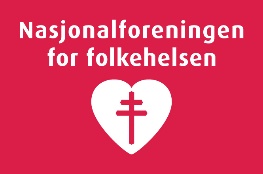 Informasjonsbrev til venner og bekjente - malDette brevet kan en person som har fått demens sende til venner og kjente, eller lese opp hvis det er vanskelig å finne ord når man skal fortelle om diagnosen.Kjære venn,Jeg har fått en demensdiagnose.  I de siste månedene / årene (stryk det som ikke passer) har jeg hatt vanskeligheter med å gjøre hverdagslige oppgaver og å huske ting. Jeg skjønte at noe var galt, så demensdiagnosen ble både en lettelse og en stor sorg. Demens skyldes forskjellige sykdommer i hjernen, og er ikke en naturlig del av det å bli eldre. Symptomer på demens vil variere fra person til person, men jeg opplever:•	At korttidshukommelsen er blitt dårligere•	Problemer med å planlegge og gjennomføre oppgaver•	Noen ganger vanskeligheter med å uttrykke meg, og finne de riktige ordene•	Noen ganger vanskeligheter med å finne veien•	Problemer med å håndtere penger og trenger ofte mer tid i butikken enn før.•	At mine nærmeste og jeg har merket forandringer i humør og personlighet.(stryk det som ikke passer eller skriv det som passer din situasjon) Vil du vite mer om demens kan du lese på www.nasjonalforeningen.no/demensSamtidig er det mange ting jeg fortsatt trives med og klarer, som for eksempel, å dyrke mine hobbyer, lage mat, gå tur, og ta en prat og en kopp kaffe med en venn. (stryk det som ikke passe eller skriv det som passer dine interesser).  Jeg er på mange måter den personen du kjenner meg som! Selv om jeg nå har demens, er det mulig å ha et godt liv. Jeg ønsker med dette brevet å fortelle at jeg håper at vårt vennskap fortsetter, og at jeg nå trenger din forståelse, hjelp og støtte.  Ikke vær redd for å ta kontakt med meg. Jeg håper vi kan ses igjen snart!Med vennlig hilsen